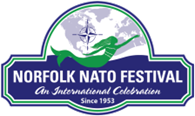 Norfolk NATO Festival 2024 Entertainment ApplicationNorfolk NATO Festival’s International VillageSaturday, April 20, 2024 from 11:30 AM-3:00 PM – Town Point Park1 Waterside Drive, Norfolk, VA 23510Free and Open to the Publicwww.norfolknatofestival.org Please fill out the application and submit along with a high resolution photograph via Email to: mdiaz@vafest.org Mail to: Norfolk NATO Festival, 440 Bank Street, Norfolk, VA 23510 or fax to 757.605.3080Application Deadline: Friday, March 8, 2024The Norfolk NATO Festival is celebrating its 71st Anniversary this spring! NNF’s mission is to recognize and celebrate the international influence the NATO Command in Norfolk, VA and its member nations brings to our city. The Festival is seeking applications from entertainers reflecting the multi-cultural influence brought to the City of Norfolk by the NATO Community. Entertainers offering NATO international performances will receive priority upon review.  Selected Entertainers will be notified before March 23, 2024.Group Name_________________________________________________________________________Point of Contact Name ____________________________________________________________________Address ______________________________________________________________________________City/State/Zip__________________________________________________________________Phone___________________________________	Alternate Phone________________________________Email_________________________________	Website (if applicable) __________________________Type of performance (check one):    _____Strolling Performer      _____Stage Performer    ____ Dance 		____ Music (Vocal) 		____Music (Instrumental) Please describe the type of performance you will showcase, along with the country of origin (if applicable) and the number of people performing.  Attach additional photos, flyers and other information if needed ______________________________________________________________________________________________________________________________________________________________________________________________________________________________________________________________________________________________________________________________________________________________________________________________________Length of performance ____________________________________________________________________* For Stage performers only *Amount of time needed for stage set-up_______________________________________________________Stage set-up requirements (i.e., audio-visual equipment, choral risers, chairs or any other staging needs) ___________________________________________________________________________________________________________________________________________________________Amount of time needed for breakdown_______________________________________________________